Matters to be resolved concerning Test Guidelines considered by the Enlarged Editorial Committee in March:  Brown Mustard (Brassica juncea (L.) Czern.)Document prepared by the Office of the UnionDisclaimer:  this document does not represent UPOV policies or guidance	The Enlarged Editorial Committee (TC-EDC), at its meeting held in Geneva, on March 26 and 27, 2018, considered document TG/BRASS_JUN(PROJ.6) “Draft Test Guidelines for Brown Mustard” and agreed that the technical issues raised should be addressed by the Technical Working Party for Vegetables (TWV) (see document TC-ECD/MAR18/11 “Report”, paragraph 57).	The TWV, at its fifty-second session, held in Beijing, China, from September 17 to 21, 2018, considered document TWV/52/8 “Matters to be resolved concerning Test Guidelines adopted by the Technical Committee: Brown Mustard (Brassica juncea (L.) Czern.)” containing the comments made by the TC-EDC on the draft Test Guidelines for Brown Mustard (document TG/BRASS_JUN(PROJ.6)) and the proposed responses by the Leading Expert, Mr. Takayuki Nishikawa (Japan), and agreed the following (see document TWV/52/20 “Report”, paragraph 59): [End of document] 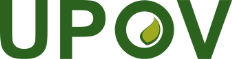 EInternational Union for the Protection of New Varieties of PlantsEnlarged Editorial CommitteeGeneva, October 28 and 29, 2018TC-EDC/Oct18/3Original:  EnglishDate:  October 13, 20182.3- to read “drilled plots” (see 3.4.2)- to clarify whether the two different seed samples are alternatives (add “or”?)Leading Expert:  Yes, please add “or” between the rows.TWV:  agreed3.4.2to indicate 200 plants (as in proj.5, to be corrected)TWV:  agreed5.3- Definition of types is confusing and should not be used. The drawings clearly show 3 leaf types: entire (unlobed?) / lobed / divided (pinnate?). “Leaf: type” should be added to the table of characteristic. Drawings can be used in 8.2.TWV:  to delete the table in 5.3 and move the illustrations to 8.2 for “Leaf: type” and combine the illustrations of Type 3 and Type 4 as below fig1 in this document.Please add “Leaf: type” after Char. 4 as follows and add it to 5.3 as grouping characteristic Ad. 5:  “Leaf: type”- “Leaf: type” and “Leaf blade: width of midrib” should be added for grouping.TWV:  agreed - Definition of type 1 to 4 is redundant as it results from leaf type and head formation, if necessary in combination with midrib width.TWV:  agreed not to use definitionThe TQ 5. should be amended accordingly. TQ 7.3 (b) should be deleted.TWV:  agreed to add “Leaf: type” and “Leaf blade: width of midrib” to TQ 5 Char. 6to delete (a) because leaf attitude is observed on more than one single leaf (see Ad. 6)TWV:  agreed Char. 11- see proposal under 5.3.- to read “Only varieties with Leaf: type lobed or divided: ….” TWV:  agreedChar. 12to add example varieties for state 1 (type entire)Leading Expert:  Please add “Akaoba Takana” and “Sagami Green” for state 1.TWV:  agreedChar. 16TWV:  characteristic to read “Only varieties with Leaf: entire or lobed:…”Char. 17- see proposal under 5.3.- to read “Only varieties with Leaf: type entire or lobed: ….”TWV:  agreedChar. 18- see proposal under 5.3.- to read “Only varieties with Leaf: type entire or lobed: ….”TWV:  agreedChar. 19- see proposal under 5.3.- to read “Only varieties with Leaf: type entire: ….”TWV:  agreedChars. 28 to 32- to delete “Only varieties with head formation: absent:” and move it to a new explanation 8.1 (b) TWV: growth stages to be indicated as 70 to 79Char. 28to check whether “Plant: length” should be replaced by "Plant: height" (explanation of this characteristic indicates to observe the total plant height in Ad. 28)TWV:  to read "Plant: height"Char. 33to move “in the year of sowing under long day conditions” to the explanationTWV:  see comment on Ad. 338.1 (a)to read “Observations should be made on the largest fully developed leaf.”TWV:  agreedAd. 3to replace “measurement” by “observation”TWV:  agreedAd. 5to delete reference to ratio from the grid (in legend)TWV:  agreedAd. 11See proposal under 5.3.“… In case of divided leaves Type 2 leaf, the shape of the terminal lobe …”To replace Type 1 by lobed and type 2 by divided.TWV:  agreed - to review wording for sentence: Type 2 leaf, the shape of terminal lobes is similar to shape of near other lobes)TWV:  to delete this sentence- to read the following sentence “the lateral lobes are the lobes excluding the terminal lobe (No 2,3,4…. in following figures)TWV:  agreedAd. 16to check whether to be deleted (Drawing not useful. Reference to type 2 redundant (see proposal under 5.3)).  TWV:  to delete Ad. 16Ad. 17see proposal under 5.3.to read “Observations should be made on the distal part of the leaves, excluding type 2.”TWV:  agreedAd. 18to delete sentenceTWV:  agreedAd. 28to be deleted, if the correct stage of development is indicated (see comment on Char. 28)TWV:  agreedAd. 29to check whether to read “Observations on the silique should be made on the middle third of the inflorescence of the main stem.”TWV:  agreedAd. 33to read “The tendency to form inflorescences in the year of sowing should be observed in late summer sown trials. The observation of the growth stage reached should be made in autumn, when the development stagnates (proportion of plants before bud stage, in bud stage, in flowering stage, in stage of silique formation).”- to check whether to delete reference to season (“autumn” and “summer”)TWV:  agreed to keep it as it is - to check whether to add “Time of flowering (under long day conditions)” as a new characteristic (observation of flowering date cannot be considered as alternative method. Both characteristics would need different scales)TWV:  agreed to keep it as it is8.3- other names of the example varieties should become 8.4- Principal growth stage 5: to correct spelling of “Opening”TWV:  agreed9.last reference to read “Meier, U.:…” and moved up according to alphabetical orderTQSee above. The TQ 5. should be amended according to proposed grouping characteristics. TQ 7.3 (b) should be deleted.TWV:  agreed